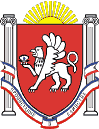 Новоандреевский сельский совет Симферопольского районаРеспублики Крым45-я сессия  1 созыва     РЕШЕНИЕ с. Новоандреевка	                  		        № 32/17                                              25.08.2017г..		В соответствии со статьей 153 Бюджетного Кодекса Российской Федерации, Федеральным законом Российской Федерации от 06.10.2003 №131-ФЗ "Об общих принципах организации местного самоуправления в Российской Федерации", Законом Республики Крым от 21.08.2014 №54-ЗРК «Об основах местного самоуправления в Республике Крым», Постановлением Совета министров Республики Крым от 26 сентября 2014 года №362 «О предельных нормативах формирования расходов на оплату труда депутатов, выборных должностных лиц местного самоуправления, муниципальных служащих в Республике Крым» с изменениями и дополнениями, внесёнными постановлением Совета министров Республики Крым от 30.07.2015 года №439 « О внесении изменений в постановление Совета министров Республики Крым от 26.09.2014г. № 362», 	Новоандреевский сельский совет РЕШИЛ:Внести в Положение об оплате труда выборного должностного лица Новоандреевского сельского поселения, председателя Новоандреевского сельского совета - главы администрации Новоандреевского сельского поселения» утвержденное решением 23 сессии 01 созыва № 122/15 от 30.10.2015г следующие изменения:Пункт. 2.4. Раздела 2 Положения изложить в следующей редакции:	«2.3.6. Заработная плата выплачивается два раза в месяц в виде аванса в размере 50% от денежного содержания и заработной платы в размере окончательного расчета за истекший месяц. Выплата аванса за текущий месяц производится 10-го числа текущего месяца, выплата заработной платы (окончательный расчет) производится 25-го числа текущего месяца. При совпадении выплаты с выходным днём или нерабочим праздничным днём выплата заработной платы производится накануне этого дня».2.	Обнародовать настоящее решение путем размещения его на информационном стенде администрации Новоандреевского сельского поселения (первый этаж здания администрации Новоандреевского сельского поселения, расположенного по адресу: Симферопольский р-н., с. Новоандреевка, ул. Победы 36), а также разместить его на официальном сайте Новоандреевского сельского поселения (новоандреевка.рф)3.   Решение вступает в силу с момента обнародования.ПредседательНовоандреевского сельского совета – глава администрации Новоандреевского сельского поселения			     	       В.Ю. Вайсбейн